Basic of HTML and CSSCreate a new TextEdit document: on your computer go to Finder > Applications> TextEditSelect “Format”> “Make Plain Text”Select “File” > “Save as” or “Save”Save the file as: index.htmlSave your file on DesktopYou will be asked if you want to use “html” … do that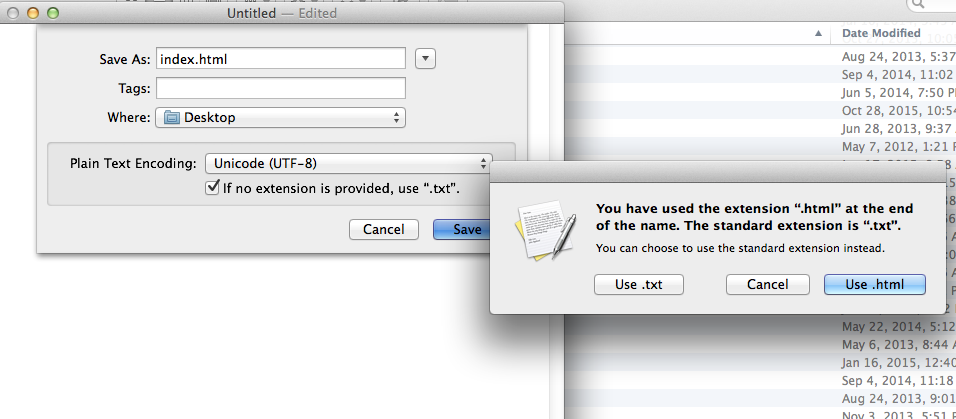 Type or copy and paste this text in the file index.htmlOpen your webpage from internet browser: Right mouse click on index.html file on Desktop > Open with > Google > you should My Cool Web Site in your browser line and text “This is the body of my homepage”Create another TextEdit document: “File” > NewSelect “Format”> “Make Plain Text”Select “File” > “Save as” or “Save”Save the file as: style.cssSave your file on DesktopYou will be asked if you want to use “css” … do thatLink your index.html file to style.css: in your html file type <link rel="stylesheet" type="text/css" href="style.css"> between </title> and </head>Add 5 main elements of a webpage to your index.html file: in your html file replace <p>This is the body of your homepage</p> with this...Your text should look like this:Open your style.css file. Type or copy and paste this text there:Go to your webpage > Right click > ReloadYour webpage should look like this: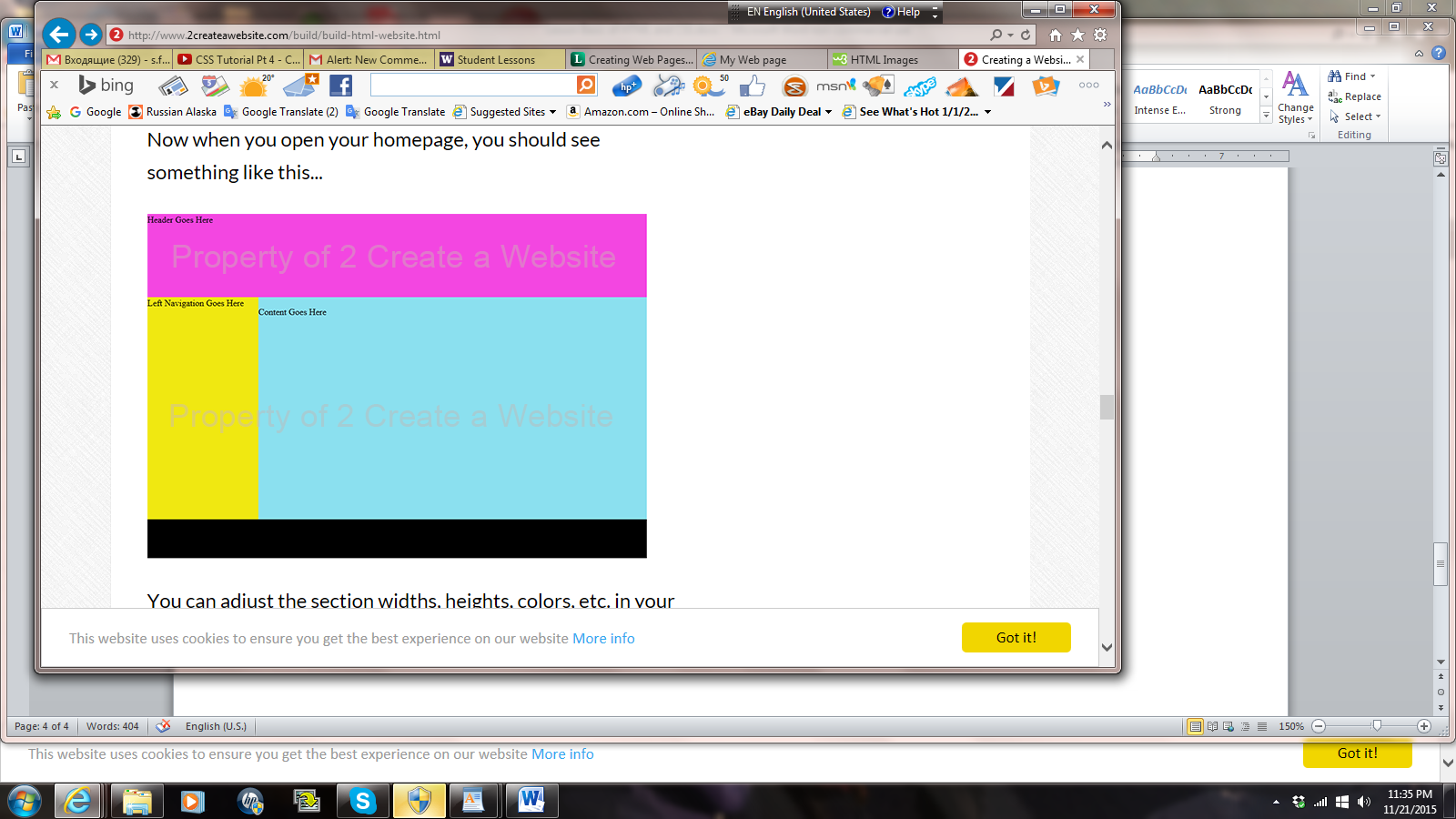 Explain the role of links.<a> is main link tag, “href” specifies the destination address.Students type in their html files:<p><a href="html_images.asp">HTML Images</a> is a link to a page on this website.</p><p><a href="http://www.w3.org/">W3C</a> is a link to a website on the World Wide Web.</p><h2>Unordered List with Default Bullets</h2>Creating a list:<ul>  <li>Print Advertisement</li>  <li>Tv Commercial</li>  <li>Web Design</li></ul>  Change colors: 140 color names: http://www.w3schools.com/html/html_colornames.aspResources: http://www.2createawebsite.com/build/build-html-website.html      http://www.w3schools.com      https://www.youtube.com/watch?v=0afZj1G0BIE       http://www.loyola.edu/edudept/facstaff/marcovitz/WWW/WordPad.html